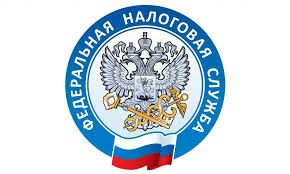 Услуги ФНС России можно получить в МФЦУФНС России по Приморскому краю напоминает, что услуги Федеральной налоговой службы можно получить не только в ИФНС, но и в Многофункциональном центре предоставления государственных и муниципальных услуг. В Приморском крае МФЦ предоставляют 30 услуг, в том числе:Прием заявлений о постановке на налоговый учет (ИНН) физических лиц;Услугу по государственной регистрации юридических лиц, физических лиц в качестве индивидуальных предпринимателей и крестьянских (фермерских) хозяйств;Приём заявления и выдача платежных документов на уплату задолженности по налогу на имущество физических лиц, земельному и транспортному налогам физических лиц;Регистрация в сервисе «Личный кабинет налогоплательщика для физических лиц»;Направление в налоговый орган налоговых деклараций по налогу на доходы физических лиц по форме 3-НДФЛ на бумажном носителе для налогоплательщиков-физических лиц.Помимо этого, услуги ФНС России можно получить, воспользовавшись сервисами на официальном сайте www.nalog.gov.ru Интерактивные приложения доступны на любом устройстве с выходом в интернет.К слову, зарегистрировав в МФЦ «Личный кабинет налогоплательщика для физических лиц», налогоплательщики могут обращаться в налоговые органы, уплачивать налоги, получать справки и представлять заявление на вычет, а также иметь доступ к информации об имуществе в режиме онлайн. 